РОССИЙСКАЯ ФЕДЕРАЦИЯРЕСПУБЛИКА АДЫГЕЯМАЙКОПСКИЙ РАЙОНПОСТАНОВЛЕНИЕГЛАВЫ АДМИНИСТРАЦИИ МУНИЦИПАЛЬНОГО ОБРАЗОВАНИЯ«АБАДЗЕХСКОЕ СЕЛЬСКОЕ ПОСЕЛЕНИЕ»от « 19 » декабря 2020 года № 116                                                    ст. АбадзехскаяО внесении изменений в муниципальную программу «Устойчивое развитиетерритории МО «Абадзехское сельское поселение» на 2014-2017 годы и на период до 2020 года»Во исполнение Федерального Закона от 06.10.2003 г. № 131-ФЗ «Об общих принципах организации местного самоуправления в Российской Федерации», Устава муниципального образования «Абадзехское сельское поселение», ПОСТАНОВЛЯЮ:Утвердить финансирование объекта благоустройство общественной территории, детской и спортивной площадки на территории сельского Дома культуры п. Первомайский, МО "Абадзехское сельское поселение в 2020 году в сумме 631,1 тыс. руб., в том числе из бюджета МО «Абадзехское сельское поселение» в сумме 631,1 тыс. руб. (Приложение №1 к настоящему Постановлению)Контроль за исполнением настоящего постановления оставляю за собой.Глава администрации МО«Абадзехское сельское поселение»                                                        А.В. ГучетльПРИЛОЖЕНИЕ №1 к постановлению главы  МО «Абадзехское сельское поселение» «О внесении изменений в муниципальную программу «Устойчивое развитие территории МО «Абадзехское сельское поселение» на 2014-2017 годы и на период до 2020 года»План мероприятий по реализациимуниципальной программы «Устойчивое развитие сельских территорий на 2014-2017 годы и на период до 2020 года МО «Абадзехское сельское поселение»»    Комплексное развитие территории МО «Абадзехское сельское поселение»Урысые ФедерациерАдыгэ РеспубликэмМуниципальнэ образованиеу «Абадзэхскэ къоджэ псэупIем»и администрацие385774, ст. Абадзэхскэ,ур. Винникэр, 52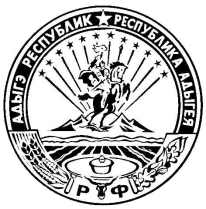 Тел.: 5-72-53Российская ФедерацияРеспублика Адыгея Администрация муниципального образования «Абадзехское сельское поселение»385774, ст. Абадзехская,ул. Винника, 52Наименование объектаСрок исполненияОбъем финансового обеспечения всего(тыс.руб)В том числе по источникам:В том числе по источникам:Наименование объектаСрок исполненияОбъем финансового обеспечения всего(тыс.руб)За счет бюджета сельских поселений(тыс.руб.)Внебюджетные источники(тыс.руб.)Благоустройство общественной территории, детской и спортивной площадки на территории сельского Дома культуры п. Первомайский2020г.631,1631,1-ВСЕГО:631,1631,1-